Our ref NMC/HD/65543				                          February 2016   To:	Parents of Year 9 StudentsDear Parent/GuardianInformed Choices Parents’ MeetingThis term the students are being asked to consider what subjects they would like to do in Years 10 and 11.  This is a crucial set of decisions for the students, and it is important that both you and they have a full understanding of the process.
In order to help with this, we are holding an information evening on Wednesday 10 February 2016 at 6.30 pm in West Theatre.  At this meeting we shall talk about the “Informed Choices Programme” and the support students will receive in making choices. 
This meeting will give you a good insight into the decisions our young people will have to make.  It is not necessary for the students to come, as they will be given the information at separate sessions, although they will be very welcome.Please also note that the Year 9 Parents’ Evening is scheduled for Tuesday 1 March 2016.  This is when you will have a chance to meet with your child’s subject teachers.
I look forward to seeing you on Wednesday 10 February 2016.Yours sincerely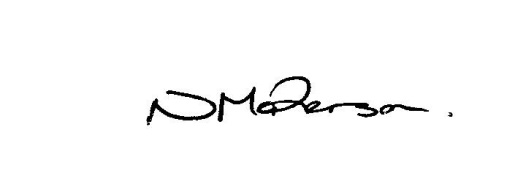 MRS N MCPHERSONYear Leader (Year 9)